How Important Was International Trade?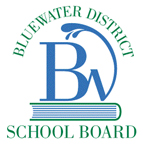 Canada’s Economic PatternsCanada had a small economy and needed strong economic partners in order to increase its prosperity;Divided opinion whether economic future lay with Britain or the United States;Canada’s Balance of Trade was negative with the United States and positive with Britain;Britain also invested four times more money into Canada than the United States;However, the United States was catching up to Britain as the most powerful nation in the world, and people began to recommend closer ties with the USA.Laurier and ReciprocityBy 1911, Laurier was convinced that Canada’s economic future lay with USA;Representatives reached a reciprocity agreement;Allowed duty-free on natural products across the border and reduced duties on manufactured goods;Borden’s Conservatives were able to convince the House of Commons that reciprocity with USA was bad.The Election of 1911Laurier called an election to make reciprocity the main issue;If voters returned the Liberals to office, he would get the House’s approval for the treaty;Laurier no longer wanted compromise but rather victory;Borden would win a majority government.The Results of the Election of 1911Laurier had won victories in 1896, 1900, 1904, and 1908;He had been Prime Minister for 15 years;This time he was defeated;Many thought he was finished as a politician, but he remained Liberal leader for eight more years until his death in 1919.ConclusionReciprocity had no future in Canada;The voters returned the Conservatives to power;For the immediate future, Canada would still be economically tied to Britain;1911, voters chose British ties over American ones;Within three years, Canada was at war on the side of Britain against Germany.